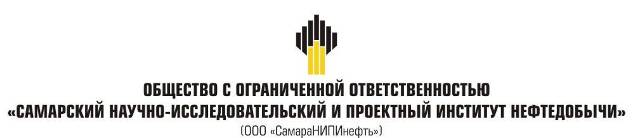 ДОКУМЕНТАЦИЯ ПО ПЛАНИРОВКЕ ТЕРРИТОРИИдля строительства объекта6373П: «Сбор нефти и газа со скважин №№ 700,701,702 Радаевского месторождения» в границах сельских поселений Сергиевск, Красносельское, Елшанкамуниципального района Сергиевский Самарской областиКнига 3. Проект межевания территории Самара, 2020г. Основная часть проекта межевания территорииИсходно-разрешительная документация.Основанием для разработки проекта межевания территории служит:1. Договор на выполнение работ с ООО «СамараНИПИнефть».2. Материалы инженерных изысканий.3. «Градостроительный кодекс РФ» №190-ФЗ от 29.12.2004 г. (в редакции 2019 г.).4. Постановление Правительства РФ №77 от 15.02.2011 г.5. «Земельный кодекс РФ» №136-ФЗ от 25.10.2001 г. (в редакции 2019 г.).6. Сведения государственного кадастрового учета.7. Топографическая съемка территории.8. Правила землепользования и застройки сельских поселений Сергиевск, Красносельское, Елшанка Сергиевского района Самарской области.Основание для выполнения проекта межевания.Проект межевания территории разрабатывается в соответствии с проектом планировки территории в целях установления границ земельных участков, предназначенных для строительства и размещения объекта АО "Самаранефтегаз":  6373П «Сбор нефти и газа со скважин №№ 700,701,702 Радаевского месторождения» согласно:- Технического задания на выполнение проекта планировки территории и проекта межевания территории объекта 6373П «Сбор нефти и газа со скважин №№ 700,701,702 Радаевского месторождения» муниципального района Сергиевский Самарской области.  (Приложение №1).Цели и задачи выполнения проекта межевания территорииПодготовка проекта межевания территории линейного объекта 6373П «Сбор нефти и газа со скважин №№ 700,701,702 Радаевского месторождения» осуществляется в целях определения местоположения границ образуемых и изменяемых земельных участков. Основными задачами проекта межевания территории линейного объекта с учетом требований к составу, содержанию и порядку подготовки документации по планировке территории, установленных Градостроительным кодексом Российской Федерации, является: - определение в соответствии с документами территориального планирования или в случаях, предусмотренных законодательством, иными документами, зоны планируемого размещения линейного объекта; - определение границ формируемых земельных участков, планируемых для предоставления под строительство планируемого к размещению линейного объекта; При подготовке проекта межевания территории определение местоположения границ образуемых земельных участков осуществляется в соответствии с градостроительными регламентами и нормами отвода земельных участков для конкретных видов деятельности, установленными в соответствии с федеральными законами, техническими регламентами.Сформированные земельные участки должны обеспечить:- возможность полноценной реализации прав на формируемые земельные участки, включая возможность полноценного использования в соответствии с назначением, и эксплуатационными качествами.- возможность долгосрочного использования земельного участка.Структура землепользования в пределах территории межевания, сформированная в результате межевания должна обеспечить условия для наиболее эффективного использования и развития этой территории.Перечень и сведения о площади образуемых земельных участков, в том числе возможные способы их образованияРазмещение линейного объекта 6373П «Сбор нефти и газа со скважин №№ 700,701,702 Радаевского месторождения» муниципального района Сергиевскийй Самарской области планируется на землях категории - земли сельскохозяйственного назначения, земли промышленности, земель лесного фонда.Проектируемый объект расположен в кадастровых кварталах - 63:31:0704001, 63:31:0701001, 63:31:0310003, 63:31:0903001, 63:31:0311003.Проектом межевания определяются площадь и границы образуемых земельных участков.Использование земель сельскохозяйственного назначения или земельных участков в составе таких земель, предоставляемых на период осуществления строительства линейных сооружений, осуществляется без перевода земель сельскохозяйственного назначения в земли иных категорий (п. 2 введен Федеральным законом от 21.07.2005 № 111-ФЗ). Строительство проектируемых площадных сооружений потребует отвода земель в долгосрочное пользование (с переводом земельного участка из одной категории в другую), долгосрочную аренду и во временное пользование на период строительства объекта.В соответствии с Федеральным законом от 21.12.2004 № 172-ФЗ «О переводе земель или земельных участков из одной категории в другую», перевод земель сельскохозяйственного назначения под размещение скважин в категорию земель промышленности в рассматриваемом случае допускается, так как он связан с добычей полезных ископаемых. Согласно статье 30 Земельного кодекса РФ от 25.10.2001 № 136-ФЗ предоставление в аренду пользователю недр земельных участков, необходимых для ведения работ, связанных с пользованием недрами, из земель, находящихся в государственной или муниципальной собственности осуществляется без проведения аукционов. Формирование земельных участков сельскохозяйственного назначения для строительства осуществляется с предварительным согласованием мест размещения объектов. Предоставление таких земельных участков осуществляется в аренду с возвратом землепользователям после проведения рекультивации нарушенных земель.Отчуждение земель во временное (краткосрочное) использование выполняется на период производства строительно-монтажных работ. Все строительные работы должны проводиться исключительно в пределах полосы отвода.Настоящим проектом выполнено: - Формирование границ образуемых земельных участков и их частей.Настоящий проект обеспечивает равные права и возможности правообладателей земельных участков в соответствии с действующим законодательством. Сформированные границы земельных участков позволяют обеспечить необходимые условия для строительства и размещения объекта АО "Самаранефтегаз":  6373П «Сбор нефти и газа со скважин №№ 700,701,702 Радаевского месторождения» общей площадью – 138860 кв.м. (на землях сельскохозяйственного назначения – 132360 кв.м., на землях промышленности 3143 кв.м, земли лесного фонда – 3357кв.м.).Земельные участки под строительство объекта образованы с учетом ранее поставленных на государственный кадастровый учет земельных участков. Перечень и сведения о земельных участках, подлежащих постановке на государственный кадастровый учетОбщая площадь образуемых земельных участков – 17185 кв.м.Земельный участок образуется в соответствии с абзацем 9 части 1 статьи 15 Закона Самарской области от 11.03.2005 №94-ГД «О земле», а именно: минимальный размер образуемого нового неделимого земельного участка из земель сельскохозяйственного назначения в целях недропользования устанавливается равным размеру, необходимому для проведения работ при разработке месторождений полезных ископаемых. Формирование данного земельного участка осуществляется с целью реализации проектных решений, необходимых для проведения работ при разработке месторождений полезных ископаемых АО «Самаранефтегаз» на основании лицензии на пользование недрами, то есть для недропользования».Постановлением Правительства РФ от 3 декабря 2014 г. № 1300 утвержден перечень видов объектов, размещение которых может осуществляться на землях или земельных участках, находящихся в государственной или муниципальной собственности, без предоставления земельных участков и установления сервитутов, а так же способы их образования.Перечень и сведения о земельных участках, поставленных на государственный кадастровый учетОбщая площадь земельных участков, поставленных на кадастровый учет -121675в.м.На данные земельные участки с правообладателями будут заключены договора аренды. Каталог координатобразуемых и изменяемых земельных участков и их частейПеречень и сведения о площади образуемых земельных участков, которые будут отнесены к территориям общего пользования или имуществу общего пользования, в том числе в отношении которых предполагаются резервирование и (или) изъятие для государственных или муниципальных нуждПо объекту строительства АО «Самаранефтегаз» 6373П «Сбор нефти и газа со скважин №№ 700,701,702 Радаевского месторождения» муниципального района Сергиевский Самарской области не планируется образование земельных участков, которые будут отнесены к территориям общего пользования. Вид разрешенного использования образуемых земельных участков в соответствии с проектом планировки территории в случаях, предусмотренных настоящим КодексомВид разрешенного использования земельных участков на землях неразграниченной государственной собственности указан согласно п. 6.1 и п.7.5 Приказа Минэкономразвития №540 от 1 сентября 2014г.  	Вид разрешенного использования образуемых частей земельных участков должен соответствовать сведениям государственного кадастра недвижимости о виде разрешенного использования исходного земельного участка, за исключением случаев, установленных законодательством Российской Федерации. Целевое назначение лесов, вид (виды) разрешенного использования лесного участка, количественные и качественные характеристики лесного участка, сведения о нахождении лесного участка в границах особо защитных участков лесов (в случае, если подготовка проекта межевания территории осуществляется в целях определения местоположения границ образуемых и (или) изменяемых лесных участков)Согласно письма Министерства лесного хозяйства, охраны окружающей среды и природопользования Самарской области. Проектируемый объект частично проходит по землям лесного фонда и располагается в выделе 19,20 квартала № 116 Сергиевского участкового лесничества Сергиевского лесничества.  Согласно пункту 1 статьи 87 Лесного кодекса РФ основой осуществления использования, охраны, защиты, воспроизводство лесов, расположенных в границах лесничества, осуществляются в соответствии с лесохозяйственным регламентом лесничества. Сведения о границах территории, в отношении которой утвержден проект межевания, содержащие перечень координат характерных точек этих границ в системе координат, используемой для ведения Единого государственного реестра недвижимости.Координаты характерных точек границ территории, в отношении которой утвержден проект межевания, определяются в соответствии с требованиями к точности определения координат характерных точек границ, установленных в соответствии с настоящим Кодексом для территориальных зон.Формирование красных линийГраница зоны планируемого размещения линейных объектов, в отношении которой осуществляется подготовка проекта планировки совпадает с устанавливаемой красной линией.  В соответствии с ФЗ от 02.08.2019г №218-ФЗ красные линии - линии, которые обозначают границы территорий общего пользования и подлежат установлению, изменению или отмене в документации по планировке территории.Линии отступа от красных линий в целях определения места допустимого размещения зданий, строений, сооружений отсутствуют. Проектируемые полосы отвода общественного сервитута имеют постоянную ширину в условиях сложившейся застройки с учетом интересов владельцев земельных участков. Красные линии рассматриваемой территории сформированы с учетом границы зоны планируемого размещения объектов.Обоснование размещения линейного объекта с учётом особых условий использования территорий и мероприятий по сохранению объектов культурного наследия. В соответствии со статьей 1 Градостроительного Кодекса РФ зонами с особыми условиями использования территорий называются охранные, санитарно-защитные зоны, зоны охраны объектов культурного наследия (памятников истории и культуры) народов Российской Федерации, водоохранные зоны, зоны охраны источников питьевого водоснабжения, зоны охраняемых объектов, иные зоны, устанавливаемые в соответствии с законодательством Российской Федерации. В границах зоны планируемого размещения объекта строительства 6373П «Сбор нефти и газа со скважин №№ 700,701,702 Радаевского месторождения» муниципального района Сергиевский Самарской области» объектов культурного наследия, в том числе памятников археологии, состоящих на государственной охране, не зарегистрировано. Объект 6373П «Сбор нефти и газа со скважин №№ 700,701,702 Радаевского месторождения» муниципального района Сергиевский Самарской области» не входит в границы существующих особо охраняемых природных территории местного, регионального и федерального значения. 	Публичные сервитуты в пределах территории проектирования объекта капитального строительства местного значения не зарегистрированы, в связи с чем, границы зон действия публичных сервитутов в графической части не отображаются. Так же в проекте межевания планируется установление охранных зон объектов электросетевого хозяйства в соответствии с постановлением Правительства Российской Федерации от 24.02.2009 № 160 «О порядке установления охранных зон объектов электросетевого хозяйства и особых условий использования земельных участков, расположенных в границах таких зон». Для объектов электросетевого хозяйства устанавливаются охранные зоны по обе стороны:- вдоль подземных кабельных линий электропередачи - от крайних кабелей на расстоянии 1 метра (при прохождении кабельных линий напряжением до 1 киловольта);- вдоль линии электропередачи - от крайних проводов при неотклоненном их положении на расстоянии 10 м. Для исключения возможности повреждения трубопроводов (при любом виде их прокладки) устанавливаются охранные зоны вдоль трасс трубопроводов, транспортирующих нефть, природный газ, нефтепродукты, нефтяной и искусственный углеводородные газы, - в виде участка земли, ограниченного условными линиями, проходящими в 25 метрах от оси трубопровода с каждой стороны в соответствии с "Правилами охраны магистральных трубопроводов" (утв. Минтопэнерго РФ 29.04.1992, Постановлением Госгортехнадзора РФ от 22.04.1992 N 9) (с изм. от 23.11.1994) (вместе с "Положением о взаимоотношениях предприятий, коммуникации которых проходят в одном техническом коридоре или пересекаются").В соответствии с СанПиН 2.2.1/2.1.1.1200-03, проектируемая скважина относится к III классу с ориентировочным размером СЗЗ – 300 м (п. 7.1.3. «Промышленные объекты по добыче нефти при выбросе сероводорода до 0,5 т/сутки с малым содержанием летучих углеводородов»).Определение координат характерных точек границ охранной зоны, а также площади объекта землеустройства осуществлялось аналитическим методом с использованием картографического материала и сведений ГКН о координатах поворотных точек границ земельного участка под объектом 6373П «Сбор нефти и газа со скважин №№ 700,701,702 Радаевского месторождения» муниципального района Сергиевский Самарской области».Зоны действия публичных сервитутовНа территории планируемого размещения объектов капитального строительства отсутствуют границы зон действия публичных сервитутов. В соответствии с кадастровыми планами территории в государственном кадастре недвижимости отсутствуют сведения об обременениях земельных участков в пределах границы зоны планируемого размещения объекта.Главный инженер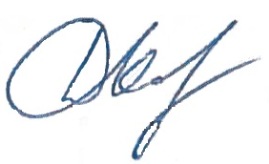 Д.В. КашаевГлавный инженер проекта 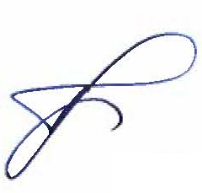 В.И. Громов№ п/пНаименованиеЛистПроект межевания территории. Текстовая часть1Пояснительная записка32Перечень образуемых  земельных участков и их частей-      Проект межевания территории. Графическая часть      Проект межевания территории. Графическая часть      Проект межевания территории. Графическая частьЧертеж межевания территории-Чертеж материалов по обоснованию проекта межевания-№Условный номер ЗУОбозначе-ниеКатегорияземельВидразрешенного использованияПравообла-дательМестоположениеПлощадь163:31:0310003:ЗУ1:ЗУ1земли сельскохозяйственного назначенияТрубопроводный транспортАдминистрация муниципального района СергиевскийСамарская область, Сергиевский р-н, с/п Красносельское5261263:31:0311003:ЗУ2:ЗУ2земли сельскохозяйственного назначенияТрубопроводный транспортАдминистрация муниципального района СергиевскийСамарская область, Сергиевский р-н, с/п Красносельское8567363:31:00000000:ЗУ3:ЗУ3земли лесного фондаЗаготовка древесины, заготовка и сбор недревесных лесных ресурсов, заготовка пищевых лесных ресурсов и сбор лекарственных растений, осуществление видов деятельности в сфере охотничьего хозяйства, ведение сельского хозяйства (кроме ОЗУ), пчеловодство и сенокошение, осуществление научно-исследовательской, образовательной деятельности, осуществление рекреационной деятельности, выращивание посадочного материала лесных растений, выращивание лесных плодовых, ягодных, декоративных и лекарственных растений, выполнение работ по геологическому изучению недр, разработка месторождений полезных ископаемых (кроме ОЗУ), строительство и эксплуатация водохранилищ и иных искусственных водных объектов, а также гидротехнических сооружений и специализированных портов, строительство, реконструкция, эксплуатация линий электропередачи, линий связи, дорог, трубопроводов и др. линейных объектов, осуществление религиозной деятельностиР.Ф. (ЗОУИТ 63.00.2.19)Самарская область, Сергиевское лесничество, Сергиевское участковое лесничество, квартал 116 выделы 19,2063563:31:0903001:ЗУ4:ЗУ4земли лесного фондаЗаготовка древесины, заготовка и сбор недревесных лесных ресурсов, заготовка пищевых лесных ресурсов и сбор лекарственных растений, осуществление видов деятельности в сфере охотничьего хозяйства, ведение сельского хозяйства (кроме ОЗУ), пчеловодство и сенокошение, осуществление научно-исследовательской, образовательной деятельности, осуществление рекреационной деятельности, выращивание посадочного материала лесных растений, выращивание лесных плодовых, ягодных, декоративных и лекарственных растений, выполнение работ по геологическому изучению недр, разработка месторождений полезных ископаемых (кроме ОЗУ), строительство и эксплуатация водохранилищ и иных искусственных водных объектов, а также гидротехнических сооружений и специализированных портов, строительство, реконструкция, эксплуатация линий электропередачи, линий связи, дорог, трубопроводов и др. линейных объектов, осуществление религиозной деятельностиР.Ф. (ЗОУИТ 63.00.2.19)Самарская область, Сергиевское лесничество, Сергиевское участковое лесничество, квартал 116 выделы 19,20463:31:0903001:ЗУ5:ЗУ5земли лесного фондаЗаготовка древесины, заготовка и сбор недревесных лесных ресурсов, заготовка пищевых лесных ресурсов и сбор лекарственных растений, осуществление видов деятельности в сфере охотничьего хозяйства, ведение сельского хозяйства (кроме ОЗУ), пчеловодство и сенокошение, осуществление научно-исследовательской, образовательной деятельности, осуществление рекреационной деятельности, выращивание посадочного материала лесных растений, выращивание лесных плодовых, ягодных, декоративных и лекарственных растений, выполнение работ по геологическому изучению недр, разработка месторождений полезных ископаемых (кроме ОЗУ), строительство и эксплуатация водохранилищ и иных искусственных водных объектов, а также гидротехнических сооружений и специализированных портов, строительство, реконструкция, эксплуатация линий электропередачи, линий связи, дорог, трубопроводов и др. линейных объектов, осуществление религиозной деятельностиР.Ф. (ЗОУИТ 63.00.2.19)Самарская область, Сергиевское лесничество, Сергиевское участковое лесничество, квартал 116 выделы 19,20269263:31:0903001:ЗУ6:ЗУ6земли лесного фондаЗаготовка древесины, заготовка и сбор недревесных лесных ресурсов, заготовка пищевых лесных ресурсов и сбор лекарственных растений, осуществление видов деятельности в сфере охотничьего хозяйства, ведение сельского хозяйства (кроме ОЗУ), пчеловодство и сенокошение, осуществление научно-исследовательской, образовательной деятельности, осуществление рекреационной деятельности, выращивание посадочного материала лесных растений, выращивание лесных плодовых, ягодных, декоративных и лекарственных растений, выполнение работ по геологическому изучению недр, разработка месторождений полезных ископаемых (кроме ОЗУ), строительство и эксплуатация водохранилищ и иных искусственных водных объектов, а также гидротехнических сооружений и специализированных портов, строительство, реконструкция, эксплуатация линий электропередачи, линий связи, дорог, трубопроводов и др. линейных объектов, осуществление религиозной деятельностиР.Ф. (ЗОУИТ 63.00.2.19)Самарская область, Сергиевское лесничество, Сергиевское участковое лесничество, квартал 116 выделы 19,2026№Кадастровыйномер ЗУОбразуемый ЗУНаименование сооруженияКатегория земельВид разрешенного использованияПравообладатель.Вид праваМестоположение ЗУПлощадь кв.м.163:31:0000000:321:321:ЗУ1Площадка скважины №701Земли с/х назначения для сельскохозяйственной деятельностиОбщая долевая собственностьРоссийская Федерация, Самарская область, Сергиевский район, в границах колхоза "Волна Революции"выдел 92 доли3600263:31:0000000:321:321/чзу1Технологический проезд,Трасса выкидного трубопровода от скважины № 701, трасса ВЛ-6кВЗемли с/х назначениядля сельскохозяйственной деятельностиОбщая долевая собственностьРоссийская Федерация, Самарская область, Сергиевский район, в границах колхоза "Волна Революции"выдел 92 доли13263363:31:0000000:175:175/чзу1Обустройство скважины № 701, Технологический проезд,Трасса выкидного трубопровода от скважины № 701, трасса ВЛ-6кВ, узел пуска ОУЗемли промышленностидля эксплуатации Радаевского месторождения нефти (для размещения производственных объектов на Радаевском месторождении нефти)Российская Федерация в аренде ООО "Кинельский склад", АО "Самаранефтегаз" Самарская область, Сергиевский район, на землях колхоза "Волна Революции"168463:31:0000000:1147:1147/чзу1Технологический проезд,Трасса выкидного трубопровода от скважины № 701Земли промышленностиПод автомобильной дорогой общего пользования Сергиевск-Чекалино-Большая Чесноковка-Русская Селитьба (км 0 км 43,5)Самарская область, Министерство транспорта и автомобильных дорог Самарской областиСамарская область, муниципальный район Сергиевский, сельское поселение Сергиевск894563:31:0000000:4845:4845:ЗУ1Площадка скважины №702Земли с/х назначениядля сельскохозяйственной деятельностиООО Компания БИО-ТОН Самарская область , Сергиевскийр-н , с/пСергиевск3600663:31:0000000:4845:4845/чзу1Обустройство скважины №702,Трасса выкидного трубопровода от скважины №701 702,Технологический проезд,Постоянный переезд,Запорная арматураЗемли с/х назначениядля сельскохозяйственной деятельностиООО Компания БИО-ТОН Самарская область , Сергиевскийр-н , с/пСергиевск43934763:31:0000000:224:224:ЗУ1Площадка скважины №700Земли с/х назначенияДля ведения сельскохозяйственной деятельности (общая долевая собственность)Общая долевая собственностьСамарская обл., не выделенная часть общей долевой собственности3600863:31:0000000:224:224/чзу1Обустройство скважины №700, Технологический проезд,Трасса выкидного трубопровода от скважины №700,701,702, Трасса нефтегазосборного трубопровода от проектируемой ИУ,Трасса ВЛ-6 кВ к скв. №700, СКЗ, узел приема ОУ, площадка ИУЗемли с/х назначенияДля ведения сельскохозяйственной деятельности (общая долевая собственность)Общая долевая собственностьСамарская обл., не выделенная часть общей долевой собственности46254963:31:0000000:1196:1196/чзу1Реклоузер, Трасса ВЛ-6 кВ к скв. №700, Трасса нефтегазосборного трубопровода от проектируемой ИУЗемли промышленностипод автомобильной дорогой общего пользования Сергиевск - Чекалино - Большая Чесноковка - Русская Селитьба (км 0 - км 43,5)Самарская область, Министерство транспорта и автомобильных дорог Самарской областиСамарская область, муниципальный район Сергиевский, сельское поселение Красносельское20811063:31:0000000:359:359/чзу1Трасса ВЛ-6 кВ к скв. №700Земли с/х назначенияДля ведения сельскохозяйственной деятельностиОбщая долевая собственность в аренде Пшеничный Е.Н.Самарская область, муниципальный район Сергиевский, в границах СПК "Красный", в границах сельского поселения Красносельское.4281№ 1№ 1№ 1№ 1№ 1Кадастровый квартал:Кадастровый квартал:Кадастровый квартал:63:31:070400163:31:0704001Кадастровый номер:Кадастровый номер:Кадастровый номер:63:31:0000000:32163:31:0000000:321Образуемый ЗУ:Образуемый ЗУ:Образуемый ЗУ::321:ЗУ1:321:ЗУ1Площадь кв.м.:Площадь кв.м.:Площадь кв.м.:36003600Правообладатель. Вид права:Правообладатель. Вид права:Правообладатель. Вид права:Общая долевая собственность(53 чел)Общая долевая собственность(53 чел)Разрешенное использование:Разрешенное использование:Разрешенное использование:для сельскохозяйственной деятельностидля сельскохозяйственной деятельностиНазначение (сооружение):Назначение (сооружение):Назначение (сооружение):Площадка скважины №701Площадка скважины №701№ точкиДирекционныйРасстояние,КоординатыКоординаты(сквозной)уголмXY199°15'58"59,99472103,312232143,3629°17'0"60,01472162,522232133,703279°15'13"60,01472172,202232192,924189°15'58"59,99472112,972232202,57199°15'58"59,99472103,312232143,36№ 2№ 2№ 2№ 2№ 2Кадастровый квартал:Кадастровый квартал:Кадастровый квартал:63:31:070400163:31:0704001Кадастровый номер:Кадастровый номер:Кадастровый номер:63:31:0000000:32163:31:0000000:321Образуемый ЗУ:Образуемый ЗУ:Образуемый ЗУ::321/чзу1:321/чзу1Площадь кв.м.:Площадь кв.м.:Площадь кв.м.:1326313263Правообладатель. Вид права:Правообладатель. Вид права:Правообладатель. Вид права:Общая долевая собственность(53 чел)Общая долевая собственность(53 чел)Разрешенное использование:Разрешенное использование:Разрешенное использование:Назначение (сооружение):Назначение (сооружение):Назначение (сооружение): Технологический проезд,Трасса выкидного трубопровода от скважины № 701, трасса ВЛ-6кВ Технологический проезд,Трасса выкидного трубопровода от скважины № 701, трасса ВЛ-6кВ№ точкиДирекционныйРасстояние,КоординатыКоординаты(сквозной)уголмXY599°16'24"27,43472243,052232163,156188°59'28"23,99472270,122232158,737279°14'9"27,85472266,372232135,0389°59'59"24,01472238,882232139,50599°16'24"27,43472243,052232163,15994°21'19"3,03472274,452232208,8510188°17'15"36,01472277,472232208,6211281°28'55"1,96472272,282232172,99127°3'8"0,98472270,362232173,38131°45'12"0,98472270,482232174,3514357°4'45"0,98472270,512232175,3315351°52'12"0,99472270,462232176,3116347°39'39"0,98472270,322232177,2917342°7'17"0,98472270,112232178,2518337°20'8"0,99472269,812232179,1819332°24'10"0,99472269,432232180,0920327°7'25"0,98472268,972232180,9721322°53'45"0,98472268,442232181,7922317°52'59"0,98472267,852232182,5723312°56'24"0,98472267,192232183,3024307°34'7"0,98472266,472232183,9725303°21'59"0,98472265,692232184,5726298°39'26"0,98472264,872232185,1127284°8'8"16,79472264,012232185,582810°0'42"9,26472247,732232189,682988°52'38"17,35472249,342232198,803071°45'15"0,96472266,692232199,143166°43'16"0,94472267,602232199,443262°21'14"0,95472268,462232199,813356°8'34"0,95472269,302232200,253451°48'33"0,95472270,092232200,783545°51'18"0,95472270,842232201,373641°7'43"0,94472271,522232202,033736°1'39"0,95472272,142232202,743831°10'17"0,95472272,702232203,513926°17'41"0,95472273,192232204,324020°33'22"0,94472273,612232205,174115°2'47"0,96472273,942232206,054211°4'13"0,94472274,192232206,98434°48'49"0,95472274,372232207,90994°21'19"3,03472274,452232208,8544107°52'8"10,89472253,102232220,1245197°53'11"2,31472263,462232216,7846314°59'60"1,4472262,752232214,5847225°0'0"1,99472261,762232215,5748135°24'23"1,99472260,352232214,164945°28'25"0,86472261,752232212,7450197°53'55"4,39472262,362232213,3451287°50'34"9,79472261,012232209,165210°2'42"8,08472251,692232212,1644107°52'8"10,89472253,102232220,125393°59'27"1,72472156,552232283,725498°16'12"1,74472158,272232283,6055103°42'53"1,73472159,992232283,3556108°32'23"1,73472161,672232282,9457113°45'42"1,74472163,312232282,3958118°20'44"1,73472164,902232281,6959112°9'15"24,13472166,422232280,8760198°32'44"29,46472188,772232271,7761107°50'23"73,35472179,402232243,8462189°58'30"8,08472249,222232221,3763287°51'6"20,81472247,822232213,4164189°24'49"23,23472228,012232219,796579°23'33"2,88472224,212232196,876678°27'30"4,85472227,042232197,406783°27'48"4,83472231,792232198,376888°27'30"4,83472236,592232198,926993°35'8"3,84472241,422232199,0570190°2'7"8,55472245,252232198,8171273°21'15"2,73472243,762232190,3972268°7'51"4,29472241,032232190,5573262°46'32"4,29472236,742232190,4174257°23'4"4,3472232,482232189,8775254°47'48"5,83472228,282232188,9376189°23'22"20,66472222,652232187,407799°14'29"20,05472219,282232167,0278189°58'34"24,01472239,072232163,8079279°14'56"19,85472234,912232140,1580189°29'14"22,75472215,322232143,3481279°0'31"117,89472211,572232120,90829°54'8"98,91472095,132232139,368398°56'16"11,14472112,142232236,808419°54'54"34,52472123,142232235,078535°30'28"4,46472134,902232267,538624°21'45"1,75472137,492232271,168729°5'13"1,73472138,212232272,758834°36'40"1,73472139,052232274,268939°10'25"1,74472140,032232275,689044°32'3"1,74472141,132232277,039149°0'7"1,72472142,352232278,279254°23'8"1,73472143,652232279,409358°41'45"1,73472145,062232280,419464°19'23"1,73472146,542232281,319569°10'29"1,74472148,102232282,069673°38'51"1,74472149,732232282,689778°57'4"1,72472151,402232283,179884°1'32"1,73472153,092232283,509988°40'59"1,74472154,812232283,685393°59'27"1,72472156,552232283,72499°15'13"60,01472112,972232202,573189°17'0"60,01472172,202232192,922279°15'58"59,99472162,522232133,7019°15'58"59,99472103,312232143,36499°15'13"60,01472112,972232202,57№ 3№ 3№ 3№ 3№ 3Кадастровый квартал:Кадастровый квартал:Кадастровый квартал:63:31:070400163:31:0704001Кадастровый номер:Кадастровый номер:Кадастровый номер:63:31:0000000:17563:31:0000000:175Образуемый ЗУ:Образуемый ЗУ:Образуемый ЗУ::175/чзу1:175/чзу1Площадь кв.м.:Площадь кв.м.:Площадь кв.м.:168168Правообладатель. Вид права:Правообладатель. Вид права:Правообладатель. Вид права:Российская Федерация в аренде ООО "Кинельский склад", АО "Самаранефтегаз"Российская Федерация в аренде ООО "Кинельский склад", АО "Самаранефтегаз"Разрешенное использование:Разрешенное использование:Разрешенное использование:для эксплуатации Радаевского месторождения нефти (для размещения производственных объектов на Радаевском месторождении нефти)для эксплуатации Радаевского месторождения нефти (для размещения производственных объектов на Радаевском месторождении нефти)Назначение (сооружение):Назначение (сооружение):Назначение (сооружение):Обустройство скважины № 701, Технологический проезд,Трасса выкидного трубопровода от скважины № 701, трасса ВЛ-6кВ, узел пуска ОУОбустройство скважины № 701, Технологический проезд,Трасса выкидного трубопровода от скважины № 701, трасса ВЛ-6кВ, узел пуска ОУ№ точкиДирекционныйРасстояние,КоординатыКоординаты(сквозной)уголмXY10099°17'54"4,02472239,082232163,805189°59'59"24,01472243,052232163,158279°19'17"4,01472238,882232139,501019°58'34"24,01472234,922232140,1510099°17'54"4,02472239,082232163,807093°57'53"1,01472245,252232198,8110288°53'2"3,08472246,262232198,7429190°0'42"9,26472249,342232198,8028284°15'39"2,48472247,732232189,68103273°38'40"1,57472245,332232190,297110°2'7"8,55472243,762232190,397093°57'53"1,01472245,252232198,8147134°59'60"1,4472261,762232215,5746197°27'33"1,3472262,752232214,5850225°28'25"0,86472262,362232213,3449315°24'23"1,99472261,752232212,744845°0'0"1,99472260,352232214,1647134°59'60"1,4472261,762232215,5762107°51'26"4,08472249,222232221,3744190°2'42"8,08472253,102232220,1252287°54'1"4,07472251,692232212,16639°58'30"8,08472247,822232213,4162107°51'26"4,08472249,222232221,37№ 4№ 4№ 4№ 4№ 4Кадастровый квартал:Кадастровый квартал:Кадастровый квартал:63:31:0704001, 63:31:070100163:31:0704001, 63:31:0701001Кадастровый номер:Кадастровый номер:Кадастровый номер:63:31:0000000:114763:31:0000000:1147Образуемый ЗУ:Образуемый ЗУ:Образуемый ЗУ::1147/чзу1:1147/чзу1Площадь кв.м.:Площадь кв.м.:Площадь кв.м.:894894Правообладатель. Вид права:Правообладатель. Вид права:Правообладатель. Вид права:Самарская область, Министерство транспорта и автомобильных дорог Самарской областиСамарская область, Министерство транспорта и автомобильных дорог Самарской областиРазрешенное использование:Разрешенное использование:Разрешенное использование:Под автомобильной дорогой общего пользования Сергиевск-Чекалино-Большая Чесноковка-Русская Селитьба (км 0 км 43,5)Под автомобильной дорогой общего пользования Сергиевск-Чекалино-Большая Чесноковка-Русская Селитьба (км 0 км 43,5)Назначение (сооружение):Назначение (сооружение):Назначение (сооружение):Технологический проезд,Трасса выкидного трубопровода от скважины № 701Технологический проезд,Трасса выкидного трубопровода от скважины № 701№ точкиДирекционныйРасстояние,КоординатыКоординаты(сквозной)уголмXY104117°25'51"6,51472224,582231781,14105188°52'43"32,91472230,362231778,14106248°42'10"6,97472225,282231745,621078°39'8"38,49472218,792231743,09104117°25'51"6,51472224,582231781,1410899°44'37"1472265,482232097,06109189°16'21"0,99472266,472232096,89110279°44'37"1472266,312232095,911119°16'21"0,99472265,322232096,0810899°44'37"1472265,482232097,0611299°15'50"19,94472270,152232158,73113188°59'15"24472289,832232155,52114279°15'50"19,94472286,082232131,811158°59'15"24472266,402232135,0211299°15'50"19,94472270,152232158,7311699°44'37"1472287,592232194,96117189°16'21"0,99472288,582232194,79118279°10'50"1472288,422232193,811199°10'50"1472287,432232193,9711699°44'37"1472287,592232194,961094°31'56"3,29472277,472232208,6212094°50'54"2,25472280,752232208,36121188°43'3"36,55472282,992232208,17122278°32'49"1,75472277,452232172,04123281°20'31"3,51472275,722232172,30118°17'15"36,01472272,282232172,991094°31'56"3,29472277,472232208,62№ 5№ 5№ 5№ 5№ 5Кадастровый квартал:Кадастровый квартал:Кадастровый квартал:63:31:070100163:31:0701001Кадастровый номер:Кадастровый номер:Кадастровый номер:63:31:0000000:484563:31:0000000:4845Образуемый ЗУ:Образуемый ЗУ:Образуемый ЗУ::4845:ЗУ1:4845:ЗУ1Площадь кв.м.:Площадь кв.м.:Площадь кв.м.:36003600Правообладатель. Вид права:Правообладатель. Вид права:Правообладатель. Вид права:ООО Компания БИО-ТОНООО Компания БИО-ТОНРазрешенное использование:Разрешенное использование:Разрешенное использование:для сельскохозяйственной деятельностидля сельскохозяйственной деятельностиНазначение (сооружение):Назначение (сооружение):Назначение (сооружение):Площадка скважины №702Площадка скважины №702№ точкиДирекционныйРасстояние,КоординатыКоординаты(сквозной)уголмXY12481°6'44"60472358,122231278,60125351°7'47"59,99472417,402231287,87126261°7'52"60472408,152231347,14127171°7'57"60,01472348,872231337,8912481°6'44"60472358,122231278,60№ 6№ 6№ 6№ 6№ 6Кадастровый квартал:Кадастровый квартал:Кадастровый квартал:63:31:070100163:31:0701001Кадастровый номер:Кадастровый номер:Кадастровый номер:63:31:0000000:484563:31:0000000:4845Образуемый ЗУ:Образуемый ЗУ:Образуемый ЗУ::4845/xpe1:4845/xpe1Площадь кв.м.:Площадь кв.м.:Площадь кв.м.:4393443934Правообладатель. Вид права:Правообладатель. Вид права:Правообладатель. Вид права:ООО Компания БИО-ТОНООО Компания БИО-ТОНРазрешенное использование:Разрешенное использование:Разрешенное использование:для сельскохозяйственной деятельностидля сельскохозяйственной деятельностиНазначение (сооружение):Назначение (сооружение):Назначение (сооружение):Обустройство скважины №702,Трасса выкидного трубопровода от скважины №701 702,Технологический проезд,Постоянный переезд,Запорная арматураОбустройство скважины №702,Трасса выкидного трубопровода от скважины №701 702,Технологический проезд,Постоянный переезд,Запорная арматура№ точкиДирекционныйРасстояние,КоординатыКоординаты(сквозной)уголмXY12899°16'6"61,65472289,852232155,52129189°14'52"32,05472350,702232145,59130189°15'53"54,78472345,552232113,96131198°15'34"63,96472336,732232059,89132189°16'12"245,27472316,692231999,15133117°38'46"2,84472277,182231757,08134122°9'8"2,89472279,702231755,76135127°8'48"2,9472282,152231754,22136132°3'39"2,9472284,462231752,47137137°6'1"2,89472286,612231750,53138142°8'32"2,9472288,582231748,41139146°51'35"2,89472290,362231746,12140151°50'47"2,9472291,942231743,70141156°52'45"2,9472293,312231741,14142161°48'59"2,88472294,452231738,47143166°38'6"2,9472295,352231735,73144171°42'10"2,91472296,022231732,91145176°36'36"2,88472296,442231730,03146181°34'49"2,9472296,612231727,16147186°30'51"2,91472296,532231724,26148187°48'26"111,16472296,202231721,37149185°24'21"7,85472281,102231611,24150180°39'22"7,86472280,362231603,42151175°54'52"7,86472280,272231595,56152171°8'14"7,85472280,832231587,72153166°27'32"7,86472282,042231579,96154161°39'27"7,85472283,882231572,32155159°16'19"92,08472286,352231564,87156161°5'15"6,45472318,942231478,75157164°31'7"6,44472321,032231472,65158168°8'3"6,47472322,752231466,44159169°49'10"43,28472324,082231460,1116080°31'44"10,82472331,732231417,51161349°45'21"54,09472342,402231419,29162339°21'49"108,5472332,782231472,521635°19'43"193,72472294,542231574,0616495°19'28"7,97472312,532231766,94165185°19'12"191,88472320,472231766,20166159°21'46"107,39472302,682231575,15167169°45'44"54,91472340,532231474,6516880°27'31"24,98472350,292231420,61169171°46'17"62,53472374,922231424,7517082°0'36"30,65472383,872231362,86171171°49'51"85,01472414,222231367,12172261°12'25"111,21472426,302231282,97173351°1'39"24,04472316,402231265,97174261°7'28"67,28472312,652231289,72175265°15'16"28,77472246,182231279,34176205°16'18"49,73472217,512231276,96177270°12'26"5,53472196,282231231,99178270°7'47"26,49472190,752231232,0117925°16'16"124,57472164,262231232,07180355°15'54"64,93472217,442231344,72181354°16'37"72,6472212,082231409,4318269°16'40"70,6472204,842231481,67183339°15'58"116,21472270,872231506,651849°16'18"138,78472229,732231615,33185272°54'49"16,72472252,092231752,30186260°57'38"0,89472235,392231753,15187256°16'40"0,89472234,512231753,01188250°57'12"0,89472233,652231752,80189245°42'51"0,9472232,812231752,51190240°49'9"0,88472231,992231752,14191236°29'20"0,89472231,222231751,71192230°56'15"0,89472230,482231751,22193225°27'30"0,88472229,792231750,66194220°27'44"0,89472229,162231750,04195216°13'8"0,88472228,582231749,36196210°51'15"0,9472228,062231748,65197205°24'28"0,89472227,602231747,88198200°28'49"0,89472227,222231747,08199248°52'6"1,75472226,912231746,251068°52'43"32,91472225,282231745,62105116°33'54"0,29472230,362231778,14200182°53'29"0,99472230,622231778,01201177°39'46"0,98472230,572231777,02202172°56'52"0,98472230,612231776,04203168°6'41"0,97472230,732231775,07204162°51'16"0,98472230,932231774,12205158°5'29"0,99472231,222231773,18206152°39'0"0,98472231,592231772,26207147°55'57"0,98472232,042231771,39208142°25'53"0,98472232,562231770,56209137°52'59"0,98472233,162231769,78210132°30'38"0,98472233,822231769,05211128°17'25"0,97472234,542231768,39212122°33'38"0,98472235,302231767,79213118°22'45"0,99472236,132231767,26214112°20'53"0,97472237,002231766,79215102°42'56"16,31472237,902231766,422169°16'14"245,25472253,812231762,8321718°15'3"63,96472293,322232004,882189°14'49"52,9472313,352232065,622199°17'54"8,05472321,852232117,83220279°14'47"37,53472323,152232125,772218°57'37"24,01472286,112232131,8012899°16'6"61,65472289,852232155,52126171°7'47"59,99472408,152231347,14125261°6'44"60472417,402231287,87124351°7'57"60,01472358,122231278,6012781°7'52"60472348,872231337,89126171°7'47"59,99472408,152231347,14222159°7'3"19,1472302,312231492,88223161°5'48"5,8472309,122231475,03224164°31'43"5,81472311,002231469,54225168°3'1"5,8472312,552231463,94226169°54'7"43,12472313,752231458,27227260°41'40"8,41472321,312231415,82228170°1'55"64,99472313,012231414,46229262°45'41"21,27472324,262231350,45230170°55'10"34,53472303,162231347,77231260°52'16"66,12472308,612231313,67232265°16'47"19,81472243,332231303,1823325°22'29"42,84472223,592231301,55234355°13'6"71,62472241,952231340,26235354°16'10"54,38472235,982231411,6323669°16'59"76,72472230,552231465,74222159°7'3"19,1472302,312231492,88237129°1'24"1,97472275,502231746,76238134°7'7"2,3472277,032231745,52239139°4'23"2,29472278,682231743,92240144°10'25"2,31472280,182231742,19241149°4'45"2,3472281,532231740,32242153°46'5"2,31472282,712231738,35243159°2'3"2,29472283,732231736,28244163°36'38"2,3472284,552231734,14245168°53'13"2,28472285,202231731,93246173°46'11"2,3472285,642231729,69247178°45'17"2,3472285,892231727,40248183°44'52"2,29472285,942231725,10249187°47'26"111,18472285,792231722,81250185°31'16"8,73472270,722231612,66251180°39'25"8,72472269,882231603,97252175°51'47"8,73472269,782231595,25253171°9'50"8,72472270,412231586,54254166°25'31"8,73472271,752231577,92255161°41'23"8,72472273,802231569,43256338°42'22"60,8472276,542231561,152579°15'58"130,67472254,462231617,80237129°1'24"1,97472275,502231746,76№ 7№ 7№ 7№ 7№ 7Кадастровый квартал:Кадастровый квартал:Кадастровый квартал:63:31:031000363:31:0310003Кадастровый номер:Кадастровый номер:Кадастровый номер:63:31:0000000:22463:31:0000000:224Образуемый ЗУ:Образуемый ЗУ:Образуемый ЗУ:224:ЗУ1224:ЗУ1Площадь кв.м.:Площадь кв.м.:Площадь кв.м.:36003600Правообладатель. Вид права:Правообладатель. Вид права:Правообладатель. Вид права:Общая долевая собственность(12 чел)Общая долевая собственность(12 чел)Разрешенное использование:Разрешенное использование:Разрешенное использование:Для ведения сельскохозяйственной деятельности (общая долевая собственность)Для ведения сельскохозяйственной деятельности (общая долевая собственность)Назначение (сооружение):Назначение (сооружение):Назначение (сооружение):Площадка скважины №700Площадка скважины №700№ точкиДирекционныйРасстояние,КоординатыКоординаты(сквозной)уголмXY258118°12'4"59,99471878,562230502,01259208°12'2"60,01471931,432230473,66260298°13'5"60471903,072230420,7726128°12'34"60471850,202230449,14258118°12'4"59,99471878,562230502,01№ 8№ 8№ 8№ 8№ 8Кадастровый квартал:Кадастровый квартал:Кадастровый квартал:63:31:031000363:31:0310003Кадастровый номер:Кадастровый номер:Кадастровый номер:63:31:0000000:22463:31:0000000:224Образуемый ЗУ:Образуемый ЗУ:Образуемый ЗУ::224/чзу1:224/чзу1Площадь кв.м.:Площадь кв.м.:Площадь кв.м.:4625446254Правообладатель. Вид права:Правообладатель. Вид права:Правообладатель. Вид права:Общая долевая собственность(12 чел)Общая долевая собственность(12 чел)Разрешенное использование:Разрешенное использование:Разрешенное использование:Для ведения сельскохозяйственной деятельности (общая долевая собственность)Для ведения сельскохозяйственной деятельности (общая долевая собственность)Назначение (сооружение):Назначение (сооружение):Назначение (сооружение):Обустройство скважины №700, Технологический проезд,Трасса выкидного трубопровода от скважины №700,701,702, Трасса нефтегазосборного трубопровода от проектируемой ИУ,Трасса ВЛ-6 кВ к скв. №700, СКЗ, узОбустройство скважины №700, Технологический проезд,Трасса выкидного трубопровода от скважины №700,701,702, Трасса нефтегазосборного трубопровода от проектируемой ИУ,Трасса ВЛ-6 кВ к скв. №700, СКЗ, уз№ точкиДирекционныйРасстояние,КоординатыКоординаты(сквозной)уголмXY262120°45'19"8,02471608,702229988,41263207°15'19"4,83471615,592229984,31264301°7'0"3,21471613,382229980,02265300°49'59"1,5471610,632229981,68266301°8'31"3,31471609,342229982,4526727°15'42"4,78471606,512229984,16262120°45'19"8,02471608,702229988,41268132°36'51"1,02471579,822230012,89269127°38'51"0,44471580,572230012,20270300°37'32"1,45471580,922230011,9327134°17'13"0,27471579,672230012,67268132°36'51"1,02471579,822230012,89272115°28'32"8471694,622230154,70273207°19'22"181,92471701,842230151,26274300°52'59"4,87471618,342229989,64275300°45'56"35,72471614,162229992,14276112°25'33"0,68471583,472230010,41277107°43'24"1,02471584,102230010,15278103°29'45"1,03471585,072230009,8427998°26'51"1,02471586,072230009,6028092°46'45"1,03471587,082230009,4528188°53'15"1,03471588,112230009,4028283°47'4"1,02471589,142230009,4228378°47'57"1,03471590,152230009,5328473°30'56"1,02471591,162230009,7328569°26'38"1,03471592,142230010,0228663°26'6"1,03471593,102230010,3828759°7'59"1,01471594,022230010,8428854°8'14"1,02471594,892230011,3628948°58'21"1,02471595,722230011,9629044°12'55"1,03471596,492230012,6329140°14'11"1,02471597,212230013,3729234°37'27"1,02471597,872230014,1529329°48'51"1,03471598,452230014,9929427°19'28"147,81471598,962230015,8829567°20'58"15,79471666,812230147,2029671°12'0"0,5471681,382230153,28297207°19'26"162,11471681,852230153,44298205°5'1"1,04471607,442230009,42299200°21'42"1,03471607,002230008,48300195°29'41"1,05471606,642230007,51301189°22'20"1,04471606,362230006,50302185°32'43"1,03471606,192230005,47303180°32'44"1,05471606,092230004,44304175°3'15"1,04471606,082230003,39305170°37'40"1,04471606,172230002,35306165°17'6"1,02471606,342230001,32307160°1'1"1,05471606,602230000,33308154°54'59"1,04471606,962229999,34309150°56'43"1,03471607,402229998,40310145°32'53"1,04471607,902229997,50311140°24'14"1,05471608,492229996,64312135°0'0"1,03471609,162229995,83313130°43'14"1,04471609,892229995,10314126°11'36"1,02471610,682229994,4231527°19'25"181,08471611,502229993,82272115°28'32"8471694,622230154,70316117°58'18"8,02471837,182230449,64317205°5'30"59,31471844,262230445,88318280°31'18"8,27471819,112230392,1731925°5'19"61,79471810,982230393,68316117°58'18"8,02471837,182230449,6417990°7'47"26,49472164,262231232,0717890°12'26"5,53472190,752231232,01177205°16'14"283,09472196,282231231,99320205°16'3"320,14472075,432230975,99321118°30'5"46,06471938,782230686,48322182°27'29"115,42471979,262230664,50323120°2'19"33,14471974,312230549,19324175°10'60"124,45472003,002230532,6032584°46'46"1,98472013,452230408,59326174°29'1"9,99472015,422230408,77327264°30'28"2,09472016,382230398,83328175°11'58"21,99472014,302230398,6332984°41'57"1,95472016,142230376,72330174°29'40"10,01472018,082230376,90331264°33'25"10,02472019,042230366,94332354°32'26"9,99472009,072230365,9933384°24'2"2,05472008,122230375,93334355°12'6"22472010,162230376,13335264°36'59"1,92472008,322230398,05336354°32'46"10472006,412230397,8733784°37'36"2,03472005,462230407,82338355°11'6"121,4472007,482230408,01339300°2'47"26,88471997,292230528,98340182°28'14"10,44471974,022230542,44341208°52'31"136,8471973,572230532,01342298°2'47"90,47471907,512230412,22343205°4'31"65,19471827,662230454,76344280°29'57"10,81471800,032230395,7134525°5'13"186,72471789,402230397,68346294°48'6"9,01471868,572230566,7934724°57'5"84,18471860,392230570,57348295°15'56"34,11471895,902230646,8934926°23'39"24471865,052230661,45350115°15'35"26,5471875,722230682,9535125°16'16"619,74471899,692230671,6417990°7'47"26,49472164,262231232,07258118°12'4"59,99471878,562230502,01259208°12'2"60,01471931,432230473,66260298°13'5"60471903,072230420,7726128°12'34"60471850,202230449,14258118°12'4"59,99471878,562230502,01№ 9№ 9№ 9№ 9№ 9Кадастровый квартал:Кадастровый квартал:Кадастровый квартал:63:31:031100363:31:0311003Кадастровый номер:Кадастровый номер:Кадастровый номер:63:31:0000000:119663:31:0000000:1196Образуемый ЗУ:Образуемый ЗУ:Образуемый ЗУ::1196/чзу1:1196/чзу1Площадь кв.м.:Площадь кв.м.:Площадь кв.м.:20812081Правообладатель. Вид права:Правообладатель. Вид права:Правообладатель. Вид права:Самарская область, Министерство транспорта и автомобильных дорог Самарской областиСамарская область, Министерство транспорта и автомобильных дорог Самарской областиРазрешенное использование:Разрешенное использование:Разрешенное использование:под автомобильной дорогой общего пользования Сергиевск - Чекалино - Большая Чесноковка - Русская Селитьба (км 0 - км 43,5)под автомобильной дорогой общего пользования Сергиевск - Чекалино - Большая Чесноковка - Русская Селитьба (км 0 - км 43,5)Назначение (сооружение):Назначение (сооружение):Назначение (сооружение):Реклоузер, Трасса ВЛ-6 кВ к скв. №700, Трасса нефтегазосборного трубопровода от проектируемой ИУРеклоузер, Трасса ВЛ-6 кВ к скв. №700, Трасса нефтегазосборного трубопровода от проектируемой ИУ№ точкиДирекционныйРасстояние,КоординатыКоординаты(сквозной)уголмXY352102°13'5"5,2471369,582229627,50353200°56'45"8,08471374,662229626,40354282°12'57"3,97471371,772229618,8535512°12'36"7,99471367,892229619,69352102°13'5"5,2471369,582229627,50356116°53'6"21,63471396,432229725,20357205°30'58"36,89471415,722229715,42358296°8'53"22,12471399,832229682,1335926°17'21"37,16471379,972229691,88356116°53'6"21,63471396,432229725,20360115°47'14"0,99471826,652230638,03361205°32'15"1471827,542230637,60362295°32'15"1471827,112230636,7036326°3'13"1471826,212230637,13360115°47'14"0,99471826,652230638,03364115°16'18"51,51471829,022230705,00365206°39'2"24,01471875,602230683,01366295°15'45"51,15471864,832230661,5536725°47'48"24,01471818,572230683,38364115°16'18"51,51471829,022230705,00368116°33'54"1,01471876,532230724,98369206°18'25"0,99471877,432230724,53370296°3'13"1471876,992230723,6437126°3'13"1471876,092230724,08368116°33'54"1,01471876,532230724,98№ 10№ 10№ 10№ 10№ 10Кадастровый квартал:Кадастровый квартал:Кадастровый квартал:63:31:031000363:31:0310003Кадастровый номер:Кадастровый номер:Кадастровый номер:63:31:0000000:35963:31:0000000:359Образуемый ЗУ:Образуемый ЗУ:Образуемый ЗУ::359/чзу1:359/чзу1Площадь кв.м.:Площадь кв.м.:Площадь кв.м.:42814281Правообладатель. Вид права:Правообладатель. Вид права:Правообладатель. Вид права:Общая долевая собственность в аренде Пшеничный Е.Н.Общая долевая собственность в аренде Пшеничный Е.Н.Разрешенное использование:Разрешенное использование:Разрешенное использование:Для ведения сельскохозяйственной деятельностиДля ведения сельскохозяйственной деятельностиНазначение (сооружение):Назначение (сооружение):Назначение (сооружение):Трасса ВЛ-6 кВ к скв. №700Трасса ВЛ-6 кВ к скв. №700№ точкиДирекционныйРасстояние,КоординатыКоординаты(сквозной)уголмXY372115°37'47"33,15471575,962229997,2337327°27'37"1,43471605,852229982,89267121°8'31"3,31471606,512229984,16266120°49'59"1,5471609,342229982,45265121°9'18"2,57471610,632229981,68374120°57'50"0,64471612,832229980,35264207°21'43"8,68471613,382229980,02375295°38'50"32,95471609,392229972,31376205°47'58"414,98471579,692229986,57377282°11'1"27,91471399,082229612,9537820°56'45"8,08471371,802229618,84379102°9'13"20,38471374,692229626,3938025°46'51"42,81471394,612229622,10381329°19'48"24,43471413,232229660,65382296°33'54"1,05471400,772229681,6635825°30'58"36,89471399,832229682,13357116°55'40"9,19471415,722229715,42383205°7'12"34,93471423,912229711,26384149°19'22"14,41471409,082229679,6338525°48'3"366,53471416,432229667,24372115°37'47"33,15471575,962229997,23№ 11№ 11№ 11№ 11№ 11Кадастровый квартал:Кадастровый квартал:Кадастровый квартал:63:31:031000363:31:0310003Кадастровый номер:Кадастровый номер:Кадастровый номер:--Образуемый ЗУ:Образуемый ЗУ:Образуемый ЗУ::ЗУ1:ЗУ1Площадь кв.м.:Площадь кв.м.:Площадь кв.м.:52615261Правообладатель. Вид права:Правообладатель. Вид права:Правообладатель. Вид права:Администрация м.р. Сергиевский (неразграниченная госсобственность)Администрация м.р. Сергиевский (неразграниченная госсобственность)Разрешенное использование:Разрешенное использование:Разрешенное использование:трубопроводный транспорттрубопроводный транспортНазначение (сооружение):Назначение (сооружение):Назначение (сооружение):Трасса ВЛ-6 кВ к скв. №701,Технологический проездТрасса ВЛ-6 кВ к скв. №701,Технологический проезд№ точкиДирекционныйРасстояние,КоординатыКоординаты(сквозной)уголмXY353108°26'6"0,03471374,662229626,40379200°56'45"8,08471374,692229626,39378288°26'6"0,03471371,802229618,8435420°56'45"8,08471371,772229618,85353108°26'6"0,03471374,662229626,40271120°37'32"1,45471579,672230012,67270126°40'28"0,59471580,922230011,93386122°54'19"1,01471581,392230011,58387117°48'37"1,03471582,242230011,03388113°37'46"0,35471583,152230010,55276120°45'56"35,72471583,472230010,41275120°52'59"4,87471614,162229992,14274207°17'29"6471618,342229989,64263300°45'19"8,02471615,592229984,3126227°31'55"1,06471608,702229988,41389298°22'48"9,32471609,192229989,35390298°22'51"6,77471600,992229993,78391300°56'56"13,11471595,032229997,00392305°25'15"8,54471583,792230003,7439335°30'38"4,89471576,832230008,69271120°37'32"1,45471579,672230012,67319100°31'18"8,27471810,982230393,68318205°5'12"163,64471819,112230392,17394207°19'8"104,35471749,732230243,97273295°28'32"8471701,842230151,2627227°19'6"104,44471694,622230154,7039525°5'2"161,41471742,552230247,49319100°31'18"8,27471810,982230393,68345100°29'57"10,81471789,402230397,68344205°4'24"158,39471800,032230395,71396207°19'39"111,22471732,912230252,25297251°12'0"0,5471681,852230153,44296247°20'58"15,79471681,382230153,2829527°19'29"123,46471666,812230147,2039825°5'17"155,47471723,482230256,88345100°29'57"10,81471789,402230397,68690°0'0"0,03472270,122232158,73112188°59'15"24472270,152232158,73115288°26'6"0,03472266,402232135,0278°59'28"23,99472266,372232135,03690°0'0"0,03472270,122232158,73№ 12№ 12№ 12№ 12№ 12Кадастровый квартал:Кадастровый квартал:Кадастровый квартал:63:31:031100363:31:0311003Кадастровый номер:Кадастровый номер:Кадастровый номер:--Образуемый ЗУ:Образуемый ЗУ:Образуемый ЗУ::ЗУ2:ЗУ2Площадь кв.м.:Площадь кв.м.:Площадь кв.м.:85678567Правообладатель. Вид права:Правообладатель. Вид права:Правообладатель. Вид права:Администрация м.р. Сергиевский (неразграниченная госсобственность)Администрация м.р. Сергиевский (неразграниченная госсобственность)Разрешенное использование:Разрешенное использование:Разрешенное использование:трубопроводный транспорттрубопроводный транспортНазначение (сооружение):Назначение (сооружение):Назначение (сооружение):Трасса нефтегазосборного трубопровода от проектируемой ИУ,Запорная арматураТрасса нефтегазосборного трубопровода от проектируемой ИУ,Запорная арматура№ точкиДирекционныйРасстояние,КоординатыКоординаты(сквозной)уголмXY399115°15'56"155,38471553,292230832,9440053°16'56"2,26471693,812230766,62401115°16'49"65,03471695,622230767,97402115°15'34"49,07471754,422230740,20403115°15'41"33,42471798,802230719,26364205°47'48"24,01471829,022230705,00367295°16'32"33,19471818,572230683,38404295°16'50"49,08471788,562230697,55405295°16'28"84,39471744,182230718,5140651°34'55"2,22471667,872230754,54407295°16'3"132,72471669,612230755,92408265°17'38"32,3471549,592230812,57409163°24'25"2,07471517,402230809,92410265°17'12"35,05471517,992230807,94411235°21'55"4,21471483,062230805,06412235°19'33"18,9471479,602230802,6741313°20'29"5,2471464,062230791,9241414°6'28"31,14471465,262230796,9841555°14'23"2,23471472,852230827,1841685°14'25"11,93471474,682230828,4541785°13'48"29,82471486,572230829,44418180°16'51"2,04471516,292230831,9241985°16'25"37,14471516,282230829,88399115°15'56"155,38471553,292230832,94№ 13№ 13№ 13№ 13№ 13Кадастровый квартал:Кадастровый квартал:Кадастровый квартал:63:31:0311003, 63:31:090300163:31:0311003, 63:31:0903001Кадастровый номер:Кадастровый номер:Кадастровый номер:--Образуемый ЗУ:Образуемый ЗУ:Образуемый ЗУ::ЗУ3:ЗУ3Площадь кв.м.:Площадь кв.м.:Площадь кв.м.:635635Правообладатель. Вид права:Правообладатель. Вид права:Правообладатель. Вид права:Р.Ф. (ЗОУИТ 63.00.2.19)Р.Ф. (ЗОУИТ 63.00.2.19)Разрешенное использование:Разрешенное использование:Разрешенное использование:Заготовка древесины, заготовка и сбор недревесных лесных ресурсов, заготовка пищевых лесных ресурсов и сбор лекарственных растений, осуществление видов деятельности в сфере охотничьего хозяйства, ведение сельского хозяйства (кроме ОЗУ), пчеловодство и сенокошение, осуществление научно-исследовательской, образовательной деятельности, осуществление рекреационной деятельности, выращивание посадочного материала лесных растений, выращивание лесных плодовых, ягодных, декоративных и лекарственных растений, выполнение работ по геологическому изучению недр, разработка месторождений полезных ископаемых (кроме ОЗУ), строительство и эксплуатация водохранилищ и иных искусственных водных объектов, а также гидротехнических сооружений и специализированных портов, строительство, реконструкция, эксплуатация линий электропередачи, линий связи, дорог, трубопроводов и др. линейных объектов, осуществление религиозной деятельностиЗаготовка древесины, заготовка и сбор недревесных лесных ресурсов, заготовка пищевых лесных ресурсов и сбор лекарственных растений, осуществление видов деятельности в сфере охотничьего хозяйства, ведение сельского хозяйства (кроме ОЗУ), пчеловодство и сенокошение, осуществление научно-исследовательской, образовательной деятельности, осуществление рекреационной деятельности, выращивание посадочного материала лесных растений, выращивание лесных плодовых, ягодных, декоративных и лекарственных растений, выполнение работ по геологическому изучению недр, разработка месторождений полезных ископаемых (кроме ОЗУ), строительство и эксплуатация водохранилищ и иных искусственных водных объектов, а также гидротехнических сооружений и специализированных портов, строительство, реконструкция, эксплуатация линий электропередачи, линий связи, дорог, трубопроводов и др. линейных объектов, осуществление религиозной деятельностиНазначение (сооружение):Назначение (сооружение):Назначение (сооружение):Трасса нефтегазосборного трубопровода от проектируемой ИУТрасса нефтегазосборного трубопровода от проектируемой ИУ№ точкиДирекционныйРасстояние,КоординатыКоординаты(сквозной)уголмXY41313°20'29"5,2471464,062230791,9241414°6'28"31,14471465,262230796,98415235°14'38"30,26471472,852230827,18420193°15'53"25,76471447,992230809,9342185°19'38"9,94471442,082230784,8642253°25'51"7,62471451,992230785,67423140°56'3"1,98471458,112230790,2142455°20'12"5,71471459,362230788,6741313°20'29"5,2471464,062230791,92425234°3'28"0,99471463,532230805,38426144°43'39"1471462,732230804,8042753°55'50"1471463,312230803,98428323°55'50"1471464,122230804,57425234°3'28"0,99471463,532230805,38429267°43'55"1,01471449,212230794,91430177°42'34"1471448,202230794,8743187°43'55"1,01471448,242230793,87432357°42'34"1471449,252230793,91429267°43'55"1,01471449,212230794,9143351°4'21"1471460,832230803,58434321°31'11"1471461,612230804,21435231°52'29"1471460,992230804,99436141°25'43"1,01471460,202230804,3743351°4'21"1471460,832230803,58437233°55'50"1471462,132230804,37438143°55'50"1471461,322230803,7843953°55'50"1471461,912230802,97440323°55'50"1471462,722230803,56437233°55'50"1471462,132230804,37№ 14№ 14№ 14№ 14№ 14Кадастровый квартал:Кадастровый квартал:Кадастровый квартал: 63:31:0903001 63:31:0903001Кадастровый номер:Кадастровый номер:Кадастровый номер:--Образуемый ЗУ:Образуемый ЗУ:Образуемый ЗУ::ЗУ4:ЗУ4Площадь кв.м.:Площадь кв.м.:Площадь кв.м.:44Правообладатель. Вид права:Правообладатель. Вид права:Правообладатель. Вид права:Р.Ф. (ЗОУИТ 63.00.2.19)Р.Ф. (ЗОУИТ 63.00.2.19)Разрешенное использование:Разрешенное использование:Разрешенное использование:Заготовка древесины, заготовка и сбор недревесных лесных ресурсов, заготовка пищевых лесных ресурсов и сбор лекарственных растений, осуществление видов деятельности в сфере охотничьего хозяйства, ведение сельского хозяйства (кроме ОЗУ), пчеловодство и сенокошение, осуществление научно-исследовательской, образовательной деятельности, осуществление рекреационной деятельности, выращивание посадочного материала лесных растений, выращивание лесных плодовых, ягодных, декоративных и лекарственных растений, выполнение работ по геологическому изучению недр, разработка месторождений полезных ископаемых (кроме ОЗУ), строительство и эксплуатация водохранилищ и иных искусственных водных объектов, а также гидротехнических сооружений и специализированных портов, строительство, реконструкция, эксплуатация линий электропередачи, линий связи, дорог, трубопроводов и др. линейных объектов, осуществление религиозной деятельностиЗаготовка древесины, заготовка и сбор недревесных лесных ресурсов, заготовка пищевых лесных ресурсов и сбор лекарственных растений, осуществление видов деятельности в сфере охотничьего хозяйства, ведение сельского хозяйства (кроме ОЗУ), пчеловодство и сенокошение, осуществление научно-исследовательской, образовательной деятельности, осуществление рекреационной деятельности, выращивание посадочного материала лесных растений, выращивание лесных плодовых, ягодных, декоративных и лекарственных растений, выполнение работ по геологическому изучению недр, разработка месторождений полезных ископаемых (кроме ОЗУ), строительство и эксплуатация водохранилищ и иных искусственных водных объектов, а также гидротехнических сооружений и специализированных портов, строительство, реконструкция, эксплуатация линий электропередачи, линий связи, дорог, трубопроводов и др. линейных объектов, осуществление религиозной деятельностиНазначение (сооружение):Назначение (сооружение):Назначение (сооружение):Опознавательный знакОпознавательный знак№ точкиДирекционныйРасстояние,КоординатыКоординаты(сквозной)уголмXY429177°42'34"1471449,212230794,91432267°43'55"1,01471449,252230793,91431357°42'34"1471448,242230793,8743087°43'55"1,01471448,202230794,87429177°42'34"1471449,212230794,91437143°55'50"1471462,132230804,37440233°55'50"1471462,722230803,56439323°55'50"1471461,912230802,9743853°55'50"1471461,322230803,78437143°55'50"1471462,132230804,37435141°31'11"1471460,992230804,99434231°4'21"1471461,612230804,21433321°25'43"1,01471460,832230803,5843651°52'29"1471460,202230804,37435141°31'11"1471460,992230804,99425143°55'50"1471463,532230805,38428233°55'50"1471464,122230804,57427324°43'39"1471463,312230803,9842654°3'28"0,99471462,732230804,80425143°55'50"1471463,532230805,38№ 15№ 15№ 15№ 15№ 15Кадастровый квартал:Кадастровый квартал:Кадастровый квартал: 63:31:0903001 63:31:0903001Кадастровый номер:Кадастровый номер:Кадастровый номер:--Образуемый ЗУ:Образуемый ЗУ:Образуемый ЗУ::ЗУ5:ЗУ5Площадь кв.м.:Площадь кв.м.:Площадь кв.м.:26922692Правообладатель. Вид права:Правообладатель. Вид права:Правообладатель. Вид права:Р.Ф. (ЗОУИТ 63.00.2.19)Р.Ф. (ЗОУИТ 63.00.2.19)Разрешенное использование:Разрешенное использование:Разрешенное использование:Заготовка древесины, заготовка и сбор недревесных лесных ресурсов, заготовка пищевых лесных ресурсов и сбор лекарственных растений, осуществление видов деятельности в сфере охотничьего хозяйства, ведение сельского хозяйства (кроме ОЗУ), пчеловодство и сенокошение, осуществление научно-исследовательской, образовательной деятельности, осуществление рекреационной деятельности, выращивание посадочного материала лесных растений, выращивание лесных плодовых, ягодных, декоративных и лекарственных растений, выполнение работ по геологическому изучению недр, разработка месторождений полезных ископаемых (кроме ОЗУ), строительство и эксплуатация водохранилищ и иных искусственных водных объектов, а также гидротехнических сооружений и специализированных портов, строительство, реконструкция, эксплуатация линий электропередачи, линий связи, дорог, трубопроводов и др. линейных объектов, осуществление религиозной деятельностиЗаготовка древесины, заготовка и сбор недревесных лесных ресурсов, заготовка пищевых лесных ресурсов и сбор лекарственных растений, осуществление видов деятельности в сфере охотничьего хозяйства, ведение сельского хозяйства (кроме ОЗУ), пчеловодство и сенокошение, осуществление научно-исследовательской, образовательной деятельности, осуществление рекреационной деятельности, выращивание посадочного материала лесных растений, выращивание лесных плодовых, ягодных, декоративных и лекарственных растений, выполнение работ по геологическому изучению недр, разработка месторождений полезных ископаемых (кроме ОЗУ), строительство и эксплуатация водохранилищ и иных искусственных водных объектов, а также гидротехнических сооружений и специализированных портов, строительство, реконструкция, эксплуатация линий электропередачи, линий связи, дорог, трубопроводов и др. линейных объектов, осуществление религиозной деятельностиНазначение (сооружение):Назначение (сооружение):Назначение (сооружение):Трасса нефтегазосборного трубопровода от проектируемой ИУТрасса нефтегазосборного трубопровода от проектируемой ИУ№ точкиДирекционныйРасстояние,КоординатыКоординаты(сквозной)уголмXY42113°15'53"25,76471442,082230784,86420235°16'27"3,53471447,992230809,93441145°34'5"1,93471445,092230807,92442233°18'5"2,01471446,182230806,33443265°16'10"79,3471444,572230805,13444295°15'21"10,57471365,542230798,594455°52'11"2,15471355,982230803,10446294°54'46"4,65471356,202230805,24447355°15'35"14,28471351,982230807,20448265°15'58"23,99471350,802230821,43449175°17'20"28,13471326,892230819,45450115°19'8"29,81471329,202230791,4245122°38'30"2,03471356,152230778,67452115°14'46"5,44471356,932230780,5445385°16'8"80,5471361,852230778,2242113°15'53"25,76471442,082230784,86454357°42'34"1471338,272230818,66455267°42'34"1471338,232230819,66456177°42'34"1471337,232230819,6245787°42'34"1471337,272230818,62454357°42'34"1471338,272230818,66458357°42'34"1471364,242230786,43459267°42'34"1471364,202230787,43460177°42'34"1471363,202230787,3946187°42'34"1471363,242230786,39458357°42'34"1471364,242230786,43462175°14'38"6,39471337,452230815,4946385°12'36"3,59471337,982230809,12464355°15'4"6,4471341,562230809,42465265°3'4"3,59471341,032230815,80462175°14'38"6,39471337,452230815,49466357°8'15"1471340,432230797,95467267°42'34"1471340,382230798,95468177°8'15"1471339,382230798,9146987°42'34"1471339,432230797,91466357°8'15"1471340,432230797,95№ 16№ 16№ 16№ 16№ 16Кадастровый квартал:Кадастровый квартал:Кадастровый квартал: 63:31:0903001 63:31:0903001Кадастровый номер:Кадастровый номер:Кадастровый номер:--Образуемый ЗУ:Образуемый ЗУ:Образуемый ЗУ::ЗУ6:ЗУ6Площадь кв.м.:Площадь кв.м.:Площадь кв.м.:2626Правообладатель. Вид права:Правообладатель. Вид права:Правообладатель. Вид права:Р.Ф. (ЗОУИТ 63.00.2.19)Р.Ф. (ЗОУИТ 63.00.2.19)Разрешенное использование:Разрешенное использование:Разрешенное использование:Заготовка древесины, заготовка и сбор недревесных лесных ресурсов, заготовка пищевых лесных ресурсов и сбор лекарственных растений, осуществление видов деятельности в сфере охотничьего хозяйства, ведение сельского хозяйства (кроме ОЗУ), пчеловодство и сенокошение, осуществление научно-исследовательской, образовательной деятельности, осуществление рекреационной деятельности, выращивание посадочного материала лесных растений, выращивание лесных плодовых, ягодных, декоративных и лекарственных растений, выполнение работ по геологическому изучению недр, разработка месторождений полезных ископаемых (кроме ОЗУ), строительство и эксплуатация водохранилищ и иных искусственных водных объектов, а также гидротехнических сооружений и специализированных портов, строительство, реконструкция, эксплуатация линий электропередачи, линий связи, дорог, трубопроводов и др. линейных объектов, осуществление религиозной деятельностиЗаготовка древесины, заготовка и сбор недревесных лесных ресурсов, заготовка пищевых лесных ресурсов и сбор лекарственных растений, осуществление видов деятельности в сфере охотничьего хозяйства, ведение сельского хозяйства (кроме ОЗУ), пчеловодство и сенокошение, осуществление научно-исследовательской, образовательной деятельности, осуществление рекреационной деятельности, выращивание посадочного материала лесных растений, выращивание лесных плодовых, ягодных, декоративных и лекарственных растений, выполнение работ по геологическому изучению недр, разработка месторождений полезных ископаемых (кроме ОЗУ), строительство и эксплуатация водохранилищ и иных искусственных водных объектов, а также гидротехнических сооружений и специализированных портов, строительство, реконструкция, эксплуатация линий электропередачи, линий связи, дорог, трубопроводов и др. линейных объектов, осуществление религиозной деятельностиНазначение (сооружение):Назначение (сооружение):Назначение (сооружение):Опознавательный знак, Узел подключенияОпознавательный знак, Узел подключения№ точкиДирекционныйРасстояние,КоординатыКоординаты(сквозной)уголмXY459177°42'34"1471364,202230787,43458267°42'34"1471364,242230786,43461357°42'34"1471363,242230786,3946087°42'34"1471363,202230787,39459177°42'34"1471364,202230787,43467177°8'15"1471340,382230798,95466267°42'34"1471340,432230797,95469357°8'15"1471339,432230797,9146887°42'34"1471339,382230798,91467177°8'15"1471340,382230798,95465175°15'4"6,4471341,032230815,80464265°12'36"3,59471341,562230809,42463355°14'38"6,39471337,982230809,1246285°3'4"3,59471337,452230815,49465175°15'4"6,4471341,032230815,80455177°42'34"1471338,232230819,66454267°42'34"1471338,272230818,66457357°42'34"1471337,272230818,6245687°42'34"1471337,232230819,62455177°42'34"1471338,232230819,66XY12230638.03471826.6522230637.60471827.5432230636.70471827.1142230637.13471826.2152230724.98471876.5362230724.53471877.4372230723.64471876.9982230724.08471876.0992232097.06472265.48102232096.89472266.47112232095.91472266.31122232096.08472265.32132232194.96472287.59142232194.79472288.58152232193.81472288.42162232193.97472287.43172232283.72472156.55182232283.60472158.27192232283.35472159.99202232282.94472161.67212232282.39472163.31222232281.69472164.90232232280.87472166.42242232271.77472188.77252232243.84472179.40262232216.78472263.46272232209.16472261.01282232219.79472228.01292232196.87472224.21302232197.40472227.04312232198.37472231.79322232198.92472236.59332232199.05472241.42342232198.74472246.26352232199.14472266.69362232199.44472267.60372232199.81472268.46382232200.25472269.30392232200.78472270.09402232201.37472270.84412232202.03472271.52422232202.74472272.14432232203.51472272.70442232204.32472273.19452232205.17472273.61462232206.05472273.94472232206.98472274.19482232207.90472274.37492232208.85472274.45502232208.36472280.75512232208.17472282.99522232172.04472277.45532232172.30472275.72542232173.38472270.36552232174.35472270.48562232175.33472270.51572232176.31472270.46582232177.29472270.32592232178.25472270.11602232179.18472269.81612232180.09472269.43622232180.97472268.97632232181.79472268.44642232182.57472267.85652232183.30472267.19662232183.97472266.47672232184.57472265.69682232185.11472264.87692232185.58472264.01702232190.29472245.33712232190.55472241.03722232190.41472236.74732232189.87472232.48742232188.93472228.28752232187.40472222.65762232167.02472219.28772232145.59472350.70782232059.89472336.73792231999.15472316.69802231757.08472277.18812231755.76472279.70822231754.22472282.15832231752.47472284.46842231750.53472286.61852231748.41472288.58862231746.12472290.36872231743.70472291.94882231741.14472293.31892231738.47472294.45902231735.73472295.35912231732.91472296.02922231730.03472296.44932231727.16472296.61942231724.26472296.53952231721.37472296.20962231611.24472281.10972231603.42472280.36982231595.56472280.27992231587.72472280.831002231579.96472282.041012231572.32472283.881022231564.87472286.351032231472.65472321.031042231466.44472322.751052231417.51472331.731062231419.29472342.401072231472.52472332.781082231574.06472294.541092231766.94472312.531102231766.20472320.471112231575.15472302.681122231474.65472340.531132231420.61472350.291142231424.75472374.921152231362.86472383.871162231367.12472414.221172231282.97472426.301182231265.97472316.401192231289.72472312.651202231279.34472246.181212231276.96472217.511222230686.48471938.781232230664.50471979.261242230549.19471974.311252230532.60472003.001262230408.59472013.451272230408.77472015.421282230398.83472016.381292230398.63472014.301302230376.72472016.141312230376.90472018.081322230366.94472019.041332230365.99472009.071342230375.93472008.121352230376.13472010.161362230398.05472008.321372230397.87472006.411382230407.82472005.461392230408.01472007.481402230528.98471997.291412230542.44471974.021422230532.01471973.571432230412.22471907.511442230445.88471844.261452230243.97471749.731462229972.31471609.391472229986.57471579.691482229612.95471399.081492229619.69471367.891502229627.50471369.581512229622.10471394.611522229660.65471413.231532229681.66471400.771542229691.88471379.971552229725.20471396.431562229711.26471423.911572229679.63471409.081582229667.24471416.431592229997.23471575.961602229982.89471605.851612229989.35471609.191622229993.78471600.991632229997.00471595.031642230003.74471583.791652230008.69471576.831662230012.89471579.821672230012.20471580.571682230011.58471581.391692230011.03471582.241702230010.55471583.151712230010.15471584.101722230009.84471585.071732230009.60471586.071742230009.45471587.081752230009.40471588.111762230009.42471589.141772230009.53471590.151782230009.73471591.161792230010.02471592.141802230010.38471593.101812230010.84471594.021822230011.36471594.891832230011.96471595.721842230012.63471596.491852230013.37471597.211862230014.15471597.871872230014.99471598.451882230015.88471598.961892230256.88471723.481902230566.79471868.571912230570.57471860.391922230646.89471895.901932230754.54471667.871942230755.92471669.611952230812.57471549.591962230809.92471517.401972230807.94471517.991982230805.06471483.061992230788.67471459.362002230790.21471458.112012230785.67471451.992022230778.22471361.852032230780.54471356.932042230778.67471356.152052230791.42471329.202062230819.45471326.892072230821.43471350.802082230807.20471351.982092230805.24471356.202102230803.10471355.982112230798.59471365.542122230805.13471444.572132230806.33471446.182142230807.92471445.092152230828.45471474.682162230831.92471516.292172230829.88471516.282182230832.94471553.292192230766.62471693.812202230767.97471695.622212230671.64471899.692222231344.72472217.442232231409.43472212.082242231481.67472204.842252231506.65472270.872262231615.33472229.732272231752.30472252.092282231753.15472235.392292231753.01472234.512302231752.80472233.652312231752.51472232.812322231752.14472231.992332231751.71472231.222342231751.22472230.482352231750.66472229.792362231750.04472229.162372231749.36472228.582382231748.65472228.062392231747.88472227.602402231747.08472227.222412231746.25472226.912422231743.09472218.792432231781.14472224.582442231778.01472230.622452231777.02472230.572462231776.04472230.612472231775.07472230.732482231774.12472230.932492231773.18472231.222502231772.26472231.592512231771.39472232.042522231770.56472232.562532231769.78472233.162542231769.05472233.822552231768.39472234.542562231767.79472235.302572231767.26472236.132582231766.79472237.002592231766.42472237.902602231762.83472253.812612232004.88472293.322622232065.62472313.352632232125.77472323.152642232143.34472215.322652232120.90472211.572662232139.36472095.132672232236.80472112.142682232235.07472123.142692232267.53472134.902702232271.16472137.492712232272.75472138.212722232274.26472139.052732232275.68472140.032742232277.03472141.132752232278.27472142.352762232279.40472143.652772232280.41472145.062782232281.31472146.542792232282.06472148.102802232282.68472149.732812232283.17472151.402822232283.50472153.092832232283.68472154.812842231492.88472302.312852231469.54472311.002862231463.94472312.552872231415.76472321.392882231414.39472313.142892231350.24472324.572902231347.59472303.482912231313.42472308.892922231303.18472243.332932231301.55472223.592942231340.29472241.872952231411.63472235.982962231465.74472230.552972231746.76472275.502982231745.52472277.032992231743.92472278.683002231742.19472280.183012231740.32472281.533022231738.35472282.713032231736.28472283.733042231734.14472284.553052231731.93472285.203062231729.69472285.643072231727.40472285.893082231725.10472285.943092231722.81472285.793102231612.66472270.723112231603.97472269.883122231595.25472269.783132231586.54472270.413142231577.92472271.753152231569.43472273.803162231561.15472276.543172231617.80472254.463182230454.76471827.663192230449.64471837.183202230247.49471742.553212229993.82471611.503222229994.42471610.683232229995.10471609.893242229995.83471609.163252229996.64471608.493262229997.50471607.903272229998.40471607.403282229999.34471606.963292230000.33471606.603302230001.32471606.343312230002.35471606.173322230003.39471606.083332230004.44471606.093342230005.47471606.193352230006.50471606.363362230007.51471606.643372230008.48471607.003382230009.42471607.443392230252.25471732.91